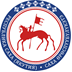 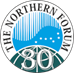 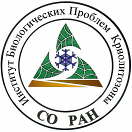 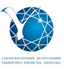 CIRCULAR of the Workshop "The impact of climate change on natural ecosystems in the Arctic"within the framework of the III Northern Forum on Sustainable Development  27-30 September 2021Yakutsk, RussiaDear colleagues,Due to the fundamental and applied studies, conducted in the Arctic territories of Russia, data on the features of the structural organization, functioning and stability of northern ecosystems have been obtained. The results can be implied in the development of scientific protection bases, for the optimization of the use and reproduction of biological resources, including the Yakut cryolithozone sector.  Large-scale research on the features of the biological diversity of Yakutia and its connections with the surrounding parts of Asia and the Pacific region, and study the processes of global climate change is carried out on the basis of joint research with Russian scientific Institutions and international collaboration with more than 30 foreign Institutes and Scientific Centers. The data obtained in the field of botany, soil science, zoology, plant physiology and biochemistry, ichthyology and other research areas are presented with original factual material. This material is the basis for assessing the current state of biological resources of easily vulnerable permafrost landscapes, making forecasts of changes in the natural environment, planning strategies for optimizing environmental management, taking into account the changing climate and intensive industrial development of the Arctic and Arctic territories in the interests of social and economic development of the Russian Federation.Main objective: to discuss the problems and prospects of comprehensive research on the assessment and scientifically-based forecast of the current state of the biological diversity of the vast territory of Yakutia in the context of global climate change and increasing anthropogenic and technogenic impact on the northern (Arctic) ecosystems.Within the framework of the workshop, it is planned to present brief reports on the results of long-term research, conducted in the cryolithozone of Yakutia, in the field of studying, preserving, rational use and reproduction of biological resources of the North (ecology, zoology, botany, soil science, physiology and biochemistry of plants and animals, biotechnology and processing of natural northern raw materials).Co-organizer: Institute of Biological Problems of the Cryolithozone of the Siberian Branch of the Russian Academy of Sciences (IBPC SB RAS)Moderator: Innokentiy Mikhailovich Okhlopkov, Candidate of Biological Sciences, Director of IBPC SB RAS.Preliminary registration: Please, fill an application (see the Appendix) and email before September 23 to the following address: shemyakine@mail.ru with the subject of the letter "Application for the workshop "The impact of climate change on natural ecosystems in the Arctic 2021". Date and time of the workshop: September 29, 2021, at 10.00 a.m.Participation in the workshop is online (each report takes 15 minutes, including questions and discussion). After forming the general list of reports, the Internet link to the workshop will be sent to the registered participants.No contributions and fees.Contact persons: Acting Scientific Secretary of IBPC SB RAS, Candidate of Biological Sciences E. V. Shemyakin, shemyakine@mail.ru, 8 (4112) 33-57-59, +7 (914) 1032890APPLICATION FORMfor the participation in the Workshop"The impact of climate change on natural ecosystems in the Arctic"within the framework of the III Northern Forum on Sustainable DevelopmentSeptember 27-30, 2021Yakutsk, RussiaName:  …Citizenship: … Organization: …Position and academic degree: …Post address: …Phone number:  …E-mail: …Title of the report: …